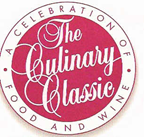 SANTA ROSA SUNRISE ROTARY CLUB2016 AUCTION DONATION FORMDONOR/COMPANY NAME & ADDRESS:  E-MAIL PHONE CONTACT/ROTARIAN   DONATION:  Please provide a COMPLETE description of your donation. Include value, size, special characteristics and features, location, etc. Also please provide promotional materials, photos, brochures, video etc. for display.Fair Market Value  $SPECIAL CONDITIONS/LIMITATIONS: IMPORTANT!  Please state ALL limits and/or restrictions that apply to your donation.  Please provide below, or attach to this form, as much DETAIL as possible. 
             ***DONATIONS MUST BE RECEIVED NO LATER THAN ***OCTOBER 10, 2016***                               PLEASE DELIVER YOUR ITEMS TO, OR IF YOU NEED MORE INFORMATION OR ITEM PICK   UP CONTACT:            CINDY GILLESPIE    707 696 0453   cindygillespie@amyskitchen.net	                         THANK YOU FOR YOUR SUPPORT!Your donation is deductible as a charitable contribution to the extent permitted by law. Please consult your tax professional for advice. 